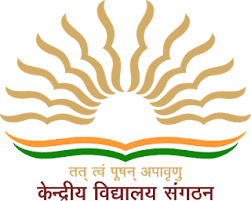 KENDRIYA VIDYALAYA DEOGARHGovt.Girls High School Campus DeogarhPOST-WISE ESSENTIAL & DESIRABLE QUALIFICATIONF.15049/KV DGH/2020-21/	Date:25.02.2021WALK-IN-INTERVIEWA walk-in-interview will be conducted at Kendriya Vidyalya Deogarh, Odisha to prepare a panel for the post of PRTs, TGTs, PGTs, Game Coach, Regional Language Odia teacher, Counsellor, Staff nurse, and Computer Instructor to be engaged on purely part-time /contractual/daily need basis for the year 2021-22 for KV DEOGARH as per requirement. Interested candidates fulfilling the qualification and eligibility criteria may appear for the interview with their original testimonials along with a set of self-attested photocopies. Registration will be done from 8:00 AM to 10:00AM and interview will be conducted from 10:00AM onwards on 09.03.2021.ESSENTIAL QUALIFICATIONThe candidate should possess the professional qualification of B.Ed. as on the last date of  submission of application.Pass in the Central Teacher Eligibility Test (CTET), conducted by CBSE in accordance  with the Guidelines framed by the NCTE for the purpose.Proficiency in teaching Hindi and English mediumDesirable:Knowledge of Computer Applications.Important Instructions to the Candidates for the Post of Trained Graduate Teachers (TGTs): I: For the post of TGT (S.ST.):The candidate should have studied any two subjects out of the following:History with at least 50% marks in aggregate and one subject out of Geography/Economics/Political Science with at least 50% marks in graduation.  ORGeography with at least 50% marks with History/Economics/Political Science with at least 50% marks in aggregate and also at least 50% marks in graduation.Geography/History should have been studied in all the years of graduation with at least 50% marks.In case of Honors Degree in History, the candidate should have studied Geography/Economics/Political Science in first and/or second year of graduation with at least 50% marks in History in aggregate and at least 50% marks in other subjects indicated above	at graduation level and also at least 50% marks in aggregate at graduation level.Similarly, in case of Honors degree in Geography, the candidate should have studied History/Economics/Political Science in first and/or second year of graduation with at least 50%.Relaxation in CTET: In absence of CTET qualified candidate, candidate without CTET qualification may be considered if otherwise eligible as per KVS recruitment rules. (F.No.11029/39/2011/KVS(HQ)/Acad. Dated:08/10/2013)Proposed Salary for different posts:              Note1.           *The salary for REGIONAL LANGUAGETEACHER(ODIA) will be decided on the basis of workload in a week. The amount of Rs.21250/- is the salary for whole month.Note:2.Teachers appointed on contractual basis will not be entitled for vacation pay and during Autumn/Winter Break payment will be calculated on pro-rata basis.The monthly payment towards the contractual teachers and the pro rata payment to the teachers may be regulated as follows:In the overall interest of the organization, the calculation for the pro rata payment should be made as under:Example- Say as for a PGT in normal station worked for 15 days in April from 01.04.2021 to 15.04.2021  Consolidated Pay -------------------------       X    No. of Days worked        30 days          27500       -------------               X     15 days = Rs. 13750        30 days	Terms & Conditions:NO TA/DA shall be paid for appearing in walk-in-interview.Appearing in interview does not confer the right to appointment on contractual basis. Part-time contractual appointment is subject to vacancy exists/arises or when a teacher proceeds on long leave. Teachers engaged on contractual basis, would have no claim or right for appointment on a regular basis nor will they be a part of the cadre of teachers of Kendriya Vidyalaya.The part-time contractual teachers will be engaged till such time the regular teacher join or the end of the academic session, whichever is earlier. Contrary to the above the services of a part time contractual teacher can be terminated    any time if his/her performance is not up to the mark.Teachers appointed on contractual basis will not be entitle for vacation pay and during Autumn/Winter Break payment shall be calculated on pro rata basis.Teacher will not be entitled for pay, if remains absent on working day. In case of absence from duty, payment will be calculated on pro rata basis.The panel drawn on the basis of interview will be valid for one academic session (2021-22) only. Selected candidates will be informed over phone or by e-mail only candidates are to provide valid phone-number & e-mail Id. In case a candidate does not respond within 3 days the next in the panel will be given chance and the candidature of the first candidate will stand forfeited.Teachers appointed on Part-Time Contractual basis have to follow the rules and regulations of KVS.Working hour shall be same as regular teacher.Duties of Contractual Teacher:Teachers appointed on contractual basis will discharge following duties:Regular classroom activity/Copy Checking.Invigilation Duty/Evaluation work.Helping students and colleagues in preparation and organization of different curricular/Co- curricular activities in the Vidyalaya.All other works assigned by the principal.    NB:	Candidates who have qualified in the CTET conducted by CBSE will be given preference for the post of TGT & PRT.Maximum age limit for applying for all teaching post is 65 years as on 31.03.2021 and no age limit for KVS retired employees.Incase of any confusion in respect of qualification, eligibility etc. all terms and conditions regarding eligibility and appointment will be as per KVS rules available in its website  www.kvsangathan.nic.in                                                                                                                     PRINCIPALKV DEOGARHKENDRIYA VIDYALAYA, DEOGARH          APPOINTMENT OF PART TIME / CONTRACTUAL TEACHERSBIO-DATA FORM(Please bring a duly filled in form at the time of interview along with all supporting documents) Post applied for:  	 Name: ____________________________________________________ Father’s/Husband’s Name   	Nationality:       ___________________                                   Religion:Date of Birth: -	Category SC/ST/OBC/GEN  	Address 	Telephone / Mobile no.	Alternate contact number 	Email Id:  	Educational &Professional Qualifications (12th and above)Any Remarkable Achievement in Academic’s and Co-Curricular Activities Activities/Games/NCC/Scouts  	Professional Experience(Recognised Institution only) Declaration:I hereby solemnly declare that the entries made in this application are correct to the best of my knowledge and believe and  I shall abide by the rules and regulation of KVS(Sign with date) ____________________           Name of Candidate  	Declaration by document verification committee members:I/we have verified the documents of Mr./Mrs./Ms.	and found that he /shefulfill the required educational qualification for the post applied.                           Verification committee member name & signature with dateTo be furnished by the candidate and verified by Vidyalaya committee member:List of Enclosure:Signature of CandidateSignature of MemberSl. NoName of postEssential Educational QualificationEssential Educational QualificationEssential Educational QualificationEssential Educational QualificationEssential Educational QualificationEssential Educational Qualification1.Two years’ Integrated Post Graduate MA/M.Sc. Course of Regional Institute of Education (RIE) of NCERT in the concerned subject with 50% marks.OrMaster Degree from a recognized University with at least 50% marks in aggregate in the following subjects:Two years’ Integrated Post Graduate MA/M.Sc. Course of Regional Institute of Education (RIE) of NCERT in the concerned subject with 50% marks.OrMaster Degree from a recognized University with at least 50% marks in aggregate in the following subjects:Two years’ Integrated Post Graduate MA/M.Sc. Course of Regional Institute of Education (RIE) of NCERT in the concerned subject with 50% marks.OrMaster Degree from a recognized University with at least 50% marks in aggregate in the following subjects:Two years’ Integrated Post Graduate MA/M.Sc. Course of Regional Institute of Education (RIE) of NCERT in the concerned subject with 50% marks.OrMaster Degree from a recognized University with at least 50% marks in aggregate in the following subjects:Two years’ Integrated Post Graduate MA/M.Sc. Course of Regional Institute of Education (RIE) of NCERT in the concerned subject with 50% marks.OrMaster Degree from a recognized University with at least 50% marks in aggregate in the following subjects:1.Post Graduate Teacher (PGT)Two years’ Integrated Post Graduate MA/M.Sc. Course of Regional Institute of Education (RIE) of NCERT in the concerned subject with 50% marks.OrMaster Degree from a recognized University with at least 50% marks in aggregate in the following subjects:Two years’ Integrated Post Graduate MA/M.Sc. Course of Regional Institute of Education (RIE) of NCERT in the concerned subject with 50% marks.OrMaster Degree from a recognized University with at least 50% marks in aggregate in the following subjects:Two years’ Integrated Post Graduate MA/M.Sc. Course of Regional Institute of Education (RIE) of NCERT in the concerned subject with 50% marks.OrMaster Degree from a recognized University with at least 50% marks in aggregate in the following subjects:Two years’ Integrated Post Graduate MA/M.Sc. Course of Regional Institute of Education (RIE) of NCERT in the concerned subject with 50% marks.OrMaster Degree from a recognized University with at least 50% marks in aggregate in the following subjects:Two years’ Integrated Post Graduate MA/M.Sc. Course of Regional Institute of Education (RIE) of NCERT in the concerned subject with 50% marks.OrMaster Degree from a recognized University with at least 50% marks in aggregate in the following subjects:1.Post Graduate Teacher (PGT)1.Post Graduate Teacher (PGT)Sl.No.Post (Subject)Subject(s) at Post Graduate level1.Post Graduate Teacher (PGT)1PGT(English)English.1.Post Graduate Teacher (PGT)2PGT (Math’s)Mathematics/ Applied Mathematics.1.Post Graduate Teacher (PGT)3PGT(Physics)Physics/Electronics/Applied Physics/ Nuclear Physics.1.Post Graduate Teacher (PGT)4PGT(Chemistry)Chemistry/Bio-Chem.1.Post Graduate Teacher (PGT)5PGT(Biology)Botany/ Zoology/ Life Sciences/Bio Sciences/Genetics/ Micro Biology/Bio Technology/Molecular Bio/Plant Physiology provided they have studied Botany and Zoologyat Graduation level.8.PGT - HindiHindiB.Ed. or equivalent degree from a recognized University.Proficiency in teaching in Hindi and English medium.Desirable Qualification	: Knowledge of Computer ApplicationsB.Ed. or equivalent degree from a recognized University.Proficiency in teaching in Hindi and English medium.Desirable Qualification	: Knowledge of Computer ApplicationsB.Ed. or equivalent degree from a recognized University.Proficiency in teaching in Hindi and English medium.Desirable Qualification	: Knowledge of Computer ApplicationsB.Ed. or equivalent degree from a recognized University.Proficiency in teaching in Hindi and English medium.Desirable Qualification	: Knowledge of Computer Applications2.3.PGT-(Computer Science)Computer Instructor.Essential Qualification:1. At least 50% marks in aggregate in any of the following:B.E or B. Tech (Computer Science/IT) from a recognized University orequivalent Degree or Diploma from an Institution/University recognized byGovt. of India.ORB. E or B.Tech (any stream) and Post Graduate Diploma in Computers from a recognized University.ORM.Sc. (Computer Science)/MCA or equivalent from a recognized University.ORB.Sc. (Computer Science)/BCA or equivalent and post graduate degree insubject from a recognized University.ORPost Graduate Diploma in Computer and Post graduate degree in any subject from a recognized University.OR‘B’ Level from ‘DOEACC’ and Post graduate degree in any subject from a recognized University.OR‘C’ Level from ‘DOEACC’ Ministry of Information and Communication Technology and Graduation.ii) Proficiency in Teaching in Hindi and English medium.B.E/B.Tech(Comp.Sc.)/BCA/MCA/M.Sc.(Comp.Sc.)/M.Sc. (Electronics with      Comp. Sc.)/M.Sc.(IT)/B.Sc.(Comp.Sc.)ORBachelor Degree in any Science subject/Math. With PGDCAORPost-Graduate Degree in any subject with PGDCA/’O’-Level from DOEACC/’A’-Level from DOEACC.4.Trained GraduateTeacher (TGT)Trained GraduateTeacher (TGT)Essential:Essential:Essential:4.Trained GraduateTeacher (TGT)Trained GraduateTeacher (TGT)1) Four years’ Integrated degree course of Regional College of Education of NCERT in the Concerned subject with at least 50% marks in aggregate.ORBachelor’s Degree with at least 50% marks in the concerned subjects/ combination of subjects and in aggregate. The electives subjects and Languages in the combination of subjects as under:1) Four years’ Integrated degree course of Regional College of Education of NCERT in the Concerned subject with at least 50% marks in aggregate.ORBachelor’s Degree with at least 50% marks in the concerned subjects/ combination of subjects and in aggregate. The electives subjects and Languages in the combination of subjects as under:1) Four years’ Integrated degree course of Regional College of Education of NCERT in the Concerned subject with at least 50% marks in aggregate.ORBachelor’s Degree with at least 50% marks in the concerned subjects/ combination of subjects and in aggregate. The electives subjects and Languages in the combination of subjects as under:Sl.No.Sl.No.Post (Subject)Post (Subject)Subject(s)Subject(s)11TGT(English)TGT(English)English as a subject in all the three years.English as a subject in all the three years.22TGT (Hindi)TGT (Hindi)Hindi as a subject in all the three years.Hindi as a subject in all the three years.33TGT (Math’s)TGT (Math’s)Bachelor degree in Math’s with any two of the following subjects:Physics, Chemistry, Electronics, Computer Science, Statistics.Bachelor degree in Math’s with any two of the following subjects:Physics, Chemistry, Electronics, Computer Science, Statistics.TGT (Math’s)TGT (Math’s)Bachelor degree in Math’s with any two of the following subjects:Physics, Chemistry, Electronics, Computer Science, Statistics.Bachelor degree in Math’s with any two of the following subjects:Physics, Chemistry, Electronics, Computer Science, Statistics.TGT (Math’s)TGT (Math’s)Bachelor degree in Math’s with any two of the following subjects:Physics, Chemistry, Electronics, Computer Science, Statistics.Bachelor degree in Math’s with any two of the following subjects:Physics, Chemistry, Electronics, Computer Science, Statistics.TGT (Math’s)TGT (Math’s)Bachelor degree in Math’s with any two of the following subjects:Physics, Chemistry, Electronics, Computer Science, Statistics.Bachelor degree in Math’s with any two of the following subjects:Physics, Chemistry, Electronics, Computer Science, Statistics.44TGT (Social Studies)TGT (Social Studies)Any two of the following:History, Geography, Economics and Pol. Science of which one must be either History or Geography.Any two of the following:History, Geography, Economics and Pol. Science of which one must be either History or Geography.TGT (Social Studies)TGT (Social Studies)Any two of the following:History, Geography, Economics and Pol. Science of which one must be either History or Geography.Any two of the following:History, Geography, Economics and Pol. Science of which one must be either History or Geography.TGT (Social Studies)TGT (Social Studies)Any two of the following:History, Geography, Economics and Pol. Science of which one must be either History or Geography.Any two of the following:History, Geography, Economics and Pol. Science of which one must be either History or Geography.55TGT- ScienceTGT- ScienceBotany, Zoology and ChemistryBotany, Zoology and ChemistryTGT- ScienceTGT- Science*1. The candidate should have studied Botany, Zoology   & Chemistry in all the three years of graduation with at least 50% of marks in each subject.*1. The candidate should have studied Botany, Zoology   & Chemistry in all the three years of graduation with at least 50% of marks in each subject.TGT- ScienceTGT- Science*1. The candidate should have studied Botany, Zoology   & Chemistry in all the three years of graduation with at least 50% of marks in each subject.*1. The candidate should have studied Botany, Zoology   & Chemistry in all the three years of graduation with at least 50% of marks in each subject.TGT- ScienceTGT- Science*1. The candidate should have studied Botany, Zoology   & Chemistry in all the three years of graduation with at least 50% of marks in each subject.*1. The candidate should have studied Botany, Zoology   & Chemistry in all the three years of graduation with at least 50% of marks in each subject.TGT- ScienceTGT- ScienceThe candidates with Honors Degree in Botany/Zoology/Chemistry with at least 50% marks in B.Sc.,should have studied other two subjects with at least 50% marks in each of them at graduation level.The candidates with Honors Degree in Botany/Zoology/Chemistry with at least 50% marks in B.Sc.,should have studied other two subjects with at least 50% marks in each of them at graduation level.TGT- ScienceTGT- ScienceThe candidates with Honors Degree in Botany/Zoology/Chemistry with at least 50% marks in B.Sc.,should have studied other two subjects with at least 50% marks in each of them at graduation level.The candidates with Honors Degree in Botany/Zoology/Chemistry with at least 50% marks in B.Sc.,should have studied other two subjects with at least 50% marks in each of them at graduation level.TGT- ScienceTGT- ScienceThe candidates with Honors Degree in Botany/Zoology/Chemistry with at least 50% marks in B.Sc.,should have studied other two subjects with at least 50% marks in each of them at graduation level.The candidates with Honors Degree in Botany/Zoology/Chemistry with at least 50% marks in B.Sc.,should have studied other two subjects with at least 50% marks in each of them at graduation level.TGT- ScienceTGT- ScienceThe candidates with Honors Degree in Botany/Zoology/Chemistry with at least 50% marks in B.Sc.,should have studied other two subjects with at least 50% marks in each of them at graduation level.The candidates with Honors Degree in Botany/Zoology/Chemistry with at least 50% marks in B.Sc.,should have studied other two subjects with at least 50% marks in each of them at graduation level.66TGT-SanskritTGT-SanskritSanskrit as a subject in all the three yearsS.N.PostAgeSalaryRemark1.PGTRs.27500/Per Month (Consolidated)2.TGT18Rs.26250/Per Month (Consolidated)Services of Part- time contractual l teachersare governed by Terms & Conditions laid down by KVS only.2.TGTYear sRs.26250/Per Month (Consolidated)Services of Part- time contractual l teachersare governed by Terms & Conditions laid down by KVS only.3.Coaches & Counsellors-65Years.Rs.21250/-Per Month (Consolidated)Services of Part- time contractual l teachersare governed by Terms & Conditions laid down by KVS only.3.Coaches & CounsellorsNoRs.21250/-Per Month (Consolidated)Services of Part- time contractual l teachersare governed by Terms & Conditions laid down by KVS only.3.Coaches & Counsellorslimit for KVSRs.21250/-Per Month (Consolidated)Services of Part- time contractual l teachersare governed by Terms & Conditions laid down by KVS only.4.Dance/Games Coach:limit for KVSRs.21250/*-Per Month (Consolidated)Services of Part- time contractual l teachersare governed by Terms & Conditions laid down by KVS only.4.Dance/Games Coach:retiredRs.21250/*-Per Month (Consolidated)Services of Part- time contractual l teachersare governed by Terms & Conditions laid down by KVS only.5.Yoga Teacher:Employees.Rs.21250/*-Per Month (Consolidated)Services of Part- time contractual l teachersare governed by Terms & Conditions laid down by KVS only.6.Regional LanguageRs.21250/*-Per Month (Consolidated)Services of Part- time contractual l teachersare governed by Terms & Conditions laid down by KVS only.6.Teacher (ODIA):Rs.21250/*-Per Month (Consolidated)Services of Part- time contractual l teachersare governed by Terms & Conditions laid down by KVS only.7.Computer InstructorRs.21250/-Per Month (Consolidated)Services of Part- time contractual l teachersare governed by Terms & Conditions laid down by KVS only.8.PRTRs.21250/-Per Month (Consolidated)Services of Part- time contractual l teachersare governed by Terms & Conditions laid down by KVS only.S.NONAME OF INSTITUTIONPOST HELDPERIODPERIODSUBJECT AND CLASS TAUGHTS.NONAME OF INSTITUTIONPOST HELDFROMTOSUBJECT AND CLASS TAUGHT1.2.3.4.5.6.7.8.9.10.11.12.